Registration form for the II International Scientific Convention Islaciencia 2023.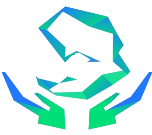 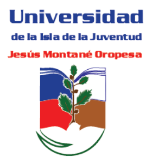  Symposium name: ___________________________________________________________Primary author Primary author Primary author Primary author Primary author Primary author Primary author Names Names SurnamesSurnamesSurnamesI.DI.DE-mailE-mailCell phoneCell phoneCell phoneID ORCIDID ORCIDTitle of the presentation Title of the presentation Title of the presentation Title of the presentation Title of the presentation Title of the presentation Title of the presentation Mark your condition with XMark your condition with XMark your condition with XMark your condition with XMark your condition with XMark your condition with XMark your condition with XTeaching categoryTeaching categoryScientific or academic categoryScientific or academic categoryScientific or academic categoryForm of participationForm of participationAssociate Doctor of SciencesSpeakerAuxiliarMasterCompetitorAssistantSpecialistStudentsInstructorAccompanyingATDParticipation modalityParticipation modalityParticipation modalityGuestOtherIn-personDo you want to publish your work in our magazine “Magisterio”?Do you want to publish your work in our magazine “Magisterio”?Non-teachingVirtualYes XNon-teachingVirtualNoInstitution to which it belongsInstitution to which it belongsCountry Country Country Transfer numberTransfer numberFirst Co-author First Co-author First Co-author First Co-author First Co-author First Co-author First Co-author Names Names SurnamesSurnamesSurnamesI.DI.DE-mailE-mailPhone Phone Phone ID ORCIDID ORCIDMark your condition with X Mark your condition with X Mark your condition with X Mark your condition with X Mark your condition with X Mark your condition with X Mark your condition with X Scientific or academic categoryScientific or academic categoryTeaching categoryTeaching categoryTeaching categoryForm of participationForm of participationAssociateDoctor of SciencesSpeakerAuxiliarMaster CompetitorAssistantSpecialistStudentsInstructorInstitution to which it belongsInstitution to which it belongsInstitution to which it belongsGuestATDOtherCountryCountryCountryTransfer numberTransfer numberNon-teachingSecond Co-authorSecond Co-authorSecond Co-authorSecond Co-authorSecond Co-authorSecond Co-authorSecond Co-authorNamesNamesSurnamesSurnamesSurnamesE-mailE-mailPhonePhonePhoneID ORCIDID ORCIDScientific or academic categoryScientific or academic categoryTeaching category Teaching category Teaching category Form of participation Form of participation AssociateDoctor of SciencesDoctor of SciencesSpeakerAuxiliarMaster Master CompetitorAssistantSpecialistSpecialistStudentsInstructorInstitution to which it belongsInstitution to which it belongsInstitution to which it belongsAccompanyingATDGuestOtherCountryCountryCountryTransfer numberTransfer numberNon-teaching